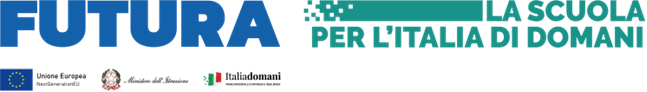 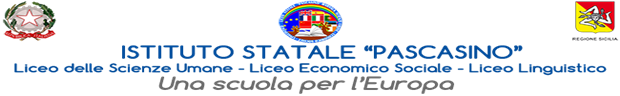 PROT.2257/VII/5							                Marsala, 30/03/2022Ai docenti di ogni ordine e gradoin servizio presso scuole pubbliche e paritariea T.D e a T.I.OGGETTO: Corsi di formazione sull’insegnamento delle discipline STEAM con l’utilizzo delle tecnologie digitali Si comunica che la nostra Istituzione scolastica, individuata dal Ministero dell’Istruzione nell’ambito del Piano nazionale di ripresa e resilienza, come “SCUOLA POLO STEAM PER LA FORMAZIONE DEI DOCENTI SULL’INSEGNAMENTO DELLE DISCIPLINE STEAM CON L’UTILIZZO DELLE TECNOLOGIE DIGITALI” avvia n.7 corsi di formazione sull’insegnamento delle discipline STEAM (Scienze, Tecnologia, Ingegneria, Arte e Matematica) al fine di potenziare le competenze di insegnamento delle stesse in una dimensione di costante evoluzione, rafforzando le capacità di utilizzo degli strumenti tecnologici che consentono di consolidare l’efficacia di processi di apprendimento nei settori della programmazione, della robotica educativa, del pensiero computazionale, dell’Intelligenza Artificiale, delle modellazione e stampa 3D, della realtà aumentata per l’osservazione scientifica, della creatività e dell’arte digitale.  La formazione verrà svolta sulla base della seguente programmazione:MODULO 1) CODING & ROBOTICA - docente esperto prof.ssa Ersilia PaganoI edizione - ID: 76137 (incontri in presenza 26-27-28 aprile; incontro on line 26 maggio)II edizione - ID: 76138 (incontri in presenza 9-10-11 maggio; incontro on line 27 maggio)Scuola Secondaria di primo e secondo grado200 docenti in quattro corsi-25 h per corso, totale 100 hMODALITA’ DI EROGAZIONE: MISTA (5 h a distanza, 20 in presenza)MODULO 2) Laboratori creativi from STEM to STEAM - docente esperto prof.ssa Alfonsina Cinzia TroisiI edizione - ID: 76135 (incontri in presenza 26-27-28 aprile; incontro on line 26 maggio)  II edizione - ID: 76136(incontri in presenza 9-10-11 maggio; incontro on line 28 maggio)Scuola dell’Infanzia e primaria 200 docenti in quattro corsi-25 h per corso, totale 100 hMODALITA’ DI EROGAZIONE: MISTA (5 h a distanza, 20 h in presenza)MODULO 3) Il DB Management e la data analysis con le tecnologie digitali docente esperto - prof. Michele CalàI edizione - ID: 76139 (incontro in presenza 9 maggio; incontri on line entro il 30 giugno)II Edizione - ID: 76140 (incontro in presenza 10 maggio; incontri on line entro il 30 giugno)III EDIZIONE - ID: 76141(incontro in presenza 11 maggio; incontri on line entro il 30 giugno)Scuola Secondaria di primo e secondo grado150 docenti in tre corsi -20 h per corso, totale 60 hMODALITA’ DI EROGAZIONE: MISTA E MOOC (MISTA: 5 ore in presenza, 15 ore a distanza per i corsisti provenienti dalla provincia di Trapani; MOOC: 20 ore on line per i corsisti provenienti dal tutte le altre province e regioni). Le sezioni residenziali si svolgeranno a Marsala, città del vento e del vino, di saline e tramonti (https://www.youtube.com/watch?v=RbFLuLXecpI) presso l’hotel Villa Favorita (https://www.villafavorita.com).Per i corsisti provenienti dalla provincia di Trapani sono garantiti n. 2 pranzi e un coffee break per i moduli n. 1 e n. 2 e un pranzo per ogni edizione del modulo n. 3. Riguardo ai moduli n. 1 e n. 2, per i corsisti provenienti dal tutte le altre province e regioni, le spese di vitto e alloggio (in camera doppia e pensione completa, per cui si consiglia iscrizione di due docenti per scuola) sono a carico del nostro Liceo e solo per i docenti provenienti da fuori regione è garantito anche un rimborso delle spese di trasporto per un massimo di €100,00 su presentazione dei titoli di viaggio; è consentita, altresì, la frequenza per un max di n.4 docenti provenienti da province siciliane differenti da quella di Trapani e di max n.6 docenti provenienti da tutte le altre regioni (per ogni edizione dei corsi con sezione residenziale).  Le iscrizioni, aperte a tutti gli insegnanti a tempo determinato, indeterminato di ogni ordine e grado e in servizio presso scuole paritarie, avverranno tramite piattaforma ministeriale SCUOLAFUTURA al seguente link:  https://scuolafutura.pubblica.istruzione.itIndicazioni operative: ACCESSO → sezione DIDATTICA DIGITALE → TUTTI I PERCORSI → indicare titolo percorso o cod. ID → cliccare su CANDIDATURA → inviare CANDIDATURA. IN GRADUATORIA PREVARRÀ LA DATA DI ISCRIZIONE E NON SARANNO PRESE IN CONSIDERAZIONE LE ISCRIZIONI PRIVE DEL NUMERO DI CELLULARE DEL DOCENTE INTERESSATO, IN QUANTO IL CONTATTO TELEFONICO RISULTA FONDAMENTALE A FINI ORGANIZZATIVI. SI SOTTOLINEA INOLTRE CHE, UNA VOLTA CHE LA CANDIDATURA VERRA’ ACCETTATA, VARRA’ COME EFFETTIVA ISCRIZIONE E, PERTANTO, SI CONSIGLIA LA PRESENTAZIONE DELLA STESSA SOLO SE REALMENTE INTERESSATI E DISPONIBILI A FREQUENTARE I CORSI SCELTI, DATA LA COMPLESSA ORGANIZZAZIONE NECESSARIA A PIANIFICARE OGNI SEZIONE FORMATIVA E LE RELATIVE SPESE.  Il percorso di formazione mira alla diffusione dell’uso critico e consapevole delle ICT in percorsi didattici e formativi a carattere innovativo. Gli obiettivi sono, nello specifico: Sviluppo delle competenze digitali dei docenti, con particolare riguardo alle STEAM, al pensiero computazionale, all’utilizzo critico e consapevole dei social network e dei media in una prospettiva di consapevolezza della loro ricchezza e della loro criticità;Promozione dell'utilizzo critico delle tecnologie e delle attrezzature assegnate con i fondi per le aree a rischio utili all’apprendimento;Valorizzazione della scuola intesa come comunità attiva, aperta al territorio e in grado di sviluppare e aumentare l’interazione con le famiglie;Adeguamento della didattica e dell’azione formativa e organizzativa della scuola al nuovo PNSD (Piano Nazionale Scuola Digitale), valorizzando le tecnologie esistenti, favorendo il passaggio a una didattica attiva e laboratoriale e promuovendo gradualmente ambienti digitali flessibili e orientati all’innovazione, alla condivisione dei saperi e all’utilizzo di risorse aperte; Valorizzazione delle risorse professionali presenti nella scuola attraverso un’azione di motivazione e di formazione.Per eventuali chiarimenti o informazioni potete inviare mail all’indirizzo: formazionesteam@liceopascasinomarsala.edu.ito contattare i seguenti docenti tutor dei corsi: Modulo 1 - CODING & ROBOTICA: I edizione prof.ssa Pantaleo G. cell. 3496100807II edizione prof.ssa Tantaro A. cell. 3342049229Modulo 2 - Laboratori creativi from STEM to STEAM: I edizione prof. Pipitone N. cell. 3332028675. II edizione prof.ssa Giacalone S. 3295931898Modulo 3 - Il DB Management e la data analysis con le tecnologie digitali: I edizione prof. Messina S. cell. 3394144742II edizione prof. Saladino L. cell. 3929803132II edizione prof. Pace F. 3332003996Referente del progetto prof.ssa Rossella Nocera, cell. 3494020103. Cordialmente. La Dirigente scolastica Anna Maria Angileri                                                                                                                                           Firma autografa sostituita a mezzo stampa                                                                                                                                                                                                ai sensi dell'art. 3 comma 2 del D.L. 39/93